Лето 2024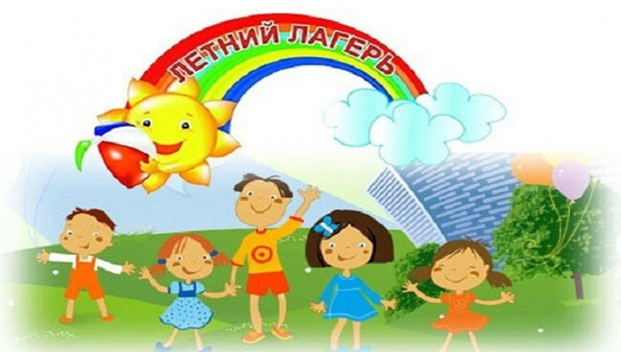 Уважаемые родители (законные представители) обучающихся!В летний период 2024 года для детей Кежемского района планируется организация следующих форм отдыха и оздоровления:- отдых и оздоровление детей в лагерях с дневным пребыванием детей при школах района;- отдых и оздоровление детей в загородных оздоровительных учреждениях Красноярского края. С 15 марта 2024 года по 15 апреля 2024 года вы можете подать заявления на приобретение путевки в загородные оздоровительные лагеря, предоставляющие путевки для Кежемского района в 2024 году: ЗОЛ «Ёлочка», ЗОЛ «Созвездие»  Минусинского района, ЗОЛ «Шахтер» г. Бородино. Путевки предоставляются для детей в возрасте от 7 до 17 лет.Постановлением Правительства Красноярского края от 24.10.2023 № 834-п утверждена средняя стоимость путевки в краевые государственные и муниципальные загородные оздоровительные лагеря на 2024 год, которая составит 32 817 рублей. С учетом частичной оплаты стоимости путевки за счет средств краевого бюджета доля родительской платы составит 30% или  9847,10 рублей.Детям из семей граждан, принимающих участие в СВО, путевки в загородные лагеря предоставляются в первоочередном порядке. Детям из семей граждан, принимающих участие в СВО, относящимся к категориям детей-инвалидов, детей из малоимущих семей, детей из многодетных семей, путевки предоставляются в первоочередном порядке с полной оплатой их стоимости за счет средств краевого бюджета  (Указ Губернатора Красноярского края от 25.10.2022 г. № 317-уг).Для детей, оставшихся без попечения родителей, находящихся под опекой, в том числе в приемных семьях, средства на приобретение путевок, на оплату проезда к местам отдыха и обратно, а также на проезд сопровождающих предоставляются из краевого бюджета. Количество путевок, предоставляемых на льготных условиях Кежемскому району (оплаченных за счет средств краевого бюджета) – 10. К заявлению опекуна на приобретение путевки в загородный лагерь  предоставляются: копия свидетельства о рождении либо копия паспорта ребенка, копия документа, удостоверяющего личность заявителя, копия документа об установлении опеки.Прием заявлений на приобретение путевок организован в Управлении образования Кежемского района по адресу: г. Кодинск, ул. Колесниченко, 10, каб. № 2: понедельник-пятница с 9.00 - 13:00 и с 14:00-17:00. Телефон для справок 8(39143)21816.С 3.06.2024 г. по 29.06.2024 г. запланировано функционирование лагерей с дневным пребыванием детей при восьми школах района:- лагерь при Кодинской СОШ №2 на 295 детей, - лагерь при Кодинской СОШ №3 на 100 детей;- лагерь при Кодинской СОШ №4 на 150 детей;- лагерь при Имбинской СОШ на 40 детей;- лагерь при Тагарской СОШ на 70 детей;- лагерь при Заледеевской СОШ на 60 детей;- лагерь при Недокурской СОШ на15 детей;- лагерь при Ирбинской СОШ на 15 детей. Прием заявлений от родителей (законных представителей) на получение путевки в пришкольный лагерь начинается в школах с 1.04.2024 г.Заявление на получение путевки в лагерь с дневным пребыванием заполняется родителями по предложенной форме, к заявлению прилагается копия свидетельства о рождении либо копия паспорта ребенка.Детям из семей граждан, принимающих участие в специальной военной операции, путевки в пришкольные лагеря распределяются в первоочередном порядке.